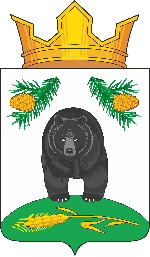 АДМИНИСТРАЦИЯ НОВОКРИВОШЕИНСКОГО СЕЛЬСКОГО ПОСЕЛЕНИЯПОСТАНОВЛЕНИЕ27.06.2023                                                                                                                                         № 90Об утверждении Административного регламента предоставления муниципальной услуги «Прекращение права постоянного (бессрочного) пользования и пожизненного наследуемого владения земельным участком при отказе землепользователя, землевладельца от принадлежащего им права на земельный участок» Руководствуясь Федеральным законом от 06 октября 2003 года N 131-ФЗ «Об общих принципах организации местного самоуправления в Российской Федерации», Федеральным законом от 27 июля 2010 года N 210-ФЗ "Об организации предоставления государственных и муниципальных услуг, Земельным кодексом Российской Федерации  от 25 октября 2001 № 136-ФЗПОСТАНОВЛЯЮ:1. Утвердить прилагаемый Административный регламент предоставления муниципальной услуги «Прекращение права постоянного (бессрочного) пользования и пожизненного наследуемого владения земельным участком при отказе землепользователя, землевладельца от принадлежащего им права на земельный участок» на территории муниципального образования Новокривошеинское сельское поселение Томской области согласно приложению к настоящему постановлению.2. Опубликовать настоящее решение в информационном бюллетене Новокривошеинского сельского поселения, разместить на официальном сайте муниципального образования Новокривошеинское сельское поселение в информационно-телекоммуникационной сети «Интернет».3. Настоящее постановление вступает в силу с даты его официального опубликования.4. Контроль за исполнением настоящего постановления оставляю за собойГлава Новокривошеинского сельского поселения(Глава Администрации)                                                                                                А.О. СаяпинПриложениеУТВЕРЖДЕНОПостановлением АдминистрацииНовокривошеинского сельскогопоселения от 27.06.2023  № 90АДМИНИСТРАТИВНЫЙ РЕГЛАМЕНТпредоставления муниципальной услуги «Прекращение права постоянного (бессрочного) пользования и пожизненного наследуемого владения земельным участком при отказе землепользователя, землевладельца от принадлежащего им права на земельный участок»1. Общие положенияПредмет регулирования административного регламента предоставления муниципальной услугиАдминистративный регламент предоставления муниципальной услуги по принятию решения о прекращении права постоянного (бессрочного) пользования и пожизненного наследуемого владения земельным участком при отказе землепользователя, землевладельца от принадлежащего им права на земельный участок (далее – административный регламент) устанавливает стандарт предоставления муниципальной услуги по принятию решения о прекращении права постоянного (бессрочного) пользования и пожизненного наследуемого владения земельным участком при отказе землепользователя, землевладельца от принадлежащего им права на земельный участок от права (далее - муниципальная услуга) на территории муниципального образования Новокривошеинское сельское поселение Томской области, состав, последовательность и сроки выполнения административных процедур (действий) по предоставлению муниципальной услуги, требования к порядку их выполнения, формы контроля за исполнением административного регламента, досудебный (внесудебный) порядок обжалования решений и действий (бездействия) Администрации Новокривошеинского сельского поселения, должностных лиц Администрации Новокривошеинского сельского поселения, либо муниципальных служащих.Круг заявителейЗаявителями являются физические лица и юридические лица, в том числе индивидуальные предприниматели (за исключением органов государственной власти и органов местного самоуправления, не являющихся получателями муниципальной услуги в соответствии с требованиями Федерального закона от 27.07.2010 № 210-ФЗ «Об организации предоставления государственных и муниципальных услуг», а также казенных предприятий, государственных унитарных предприятий и некоммерческих организаций, созданных федеральными органами государственной власти либо органами государственной власти субъектов Российской Федерации, государственных академий наук, организаций, созданных государственными академиями наук и (или) подведомственных им),  либо их уполномоченные представители (далее – заявители).Требования к порядку информирования о предоставлении муниципальной услугиИнформирование граждан о порядке предоставления муниципальной услуги обеспечивается муниципальными служащими, специалистами Администрации Новокривошеинского сельского поселения, многофункционального центра предоставления государственных и муниципальных услуг (далее – МФЦ) (при наличии соглашения о взаимодействии Администрации Новокривошеинского сельского поселения и МФЦ).Основными требованиями к информированию граждан о порядке предоставления муниципальной услуги являются достоверность предоставляемой информации, четкость в изложении информации, полнота и оперативность информирования.Место нахождения Администрации Новокривошеинского сельского поселения: 636307, Томская область, Кривошеинский район, село Новокривошеино, ул. Советская 1.Информация о месте нахождения, графике работы Администрации Новокривошеинского сельского поселения и специалиста, ответственного за предоставление муниципальной услуги, о порядке предоставления муниципальной услуги размещена на официальном сайте муниципального образования Новокривошеинское сельское поселение в сети Интернет (http://novokriv.ru/ ), в федеральной государственной информационной системе «Единый портал государственных и муниципальных услуг (функций)» (далее – Единый портал государственных и муниципальных услуг (функций)), а также предоставляется по телефону и электронной почте.На Едином портале государственных и муниципальных услуг (функций)  и официальном сайте муниципального образования Новокривошеинское сельское поселение размещена следующая информация:1) наименование и почтовый адрес Администрации Новокривошеинского сельского поселения и ее специалистов;2) номера телефонов Администрации Новокривошеинского сельского поселения и специалиста, ответственного за предоставление муниципальной услуги;3) график работы Администрации Новокривошеинского сельского поселения и специалиста, ответственного за предоставление муниципальной услуги;4) требования к письменному запросу граждан о предоставлении информации о порядке предоставления муниципальной услуги;5) текст административного регламента с приложениями;6) краткое описание порядка предоставления муниципальной услуги;7) образцы оформления документов, необходимых для получения муниципальной услуги, и требования к ним;8) исчерпывающий перечень документов, необходимых для предоставления муниципальной услуги, требования к оформлению указанных документов, а также перечень документов, которые заявитель вправе предоставить по собственной инициативе;9) круг заявителей;10) срок предоставления муниципальной услуги;11) результаты предоставления муниципальной услуги, порядок представления документа, являющегося результатом предоставления муниципальной услуги;12) размер государственной пошлины, взимаемой за предоставление муниципальной услуги;13) исчерпывающий перечень оснований для отказа в предоставлении муниципальной услуги;14) о праве заявителя на досудебное (внесудебное) обжалование действий (бездействия) и решений, принятых (осуществляемых) в ходе предоставления муниципальной услуги;15) формы заявлений (уведомлений, сообщений), используемые при предоставлении муниципальной услуги.          Информация на Едином портале государственных и муниципальных услуг (функций), официальном сайте муниципального образования Новокривошеинское сельское поселение о порядке и сроках предоставления муниципальной услуги на основании сведений, содержащихся в федеральной государственной информационной системе «Федеральный реестр государственных и муниципальных услуг (функций)», предоставляется заявителю бесплатно.Доступ к информации о сроках и порядке предоставления муниципальной услуги осуществляется без выполнения заявителем каких-либо требований, в том числе без использования программного обеспечения, установка которого на технические средства заявителя требует заключения лицензионного или иного соглашения с правообладателем программного обеспечения, предусматривающего взимание платы, регистрацию или авторизацию заявителя или предоставление им персональных данных.Информацию о порядке получения муниципальной услуги, а также о месте нахождения, контактных телефонах (телефонах для справок), адресах электронной почты, графике работы, сведения об органах и организациях, участвующих в предоставлении муниципальной услуги или являющихся источником получения информации, гражданин может получить:1) лично при обращении к должностному лицу (специалисту) Администрации Новокривошеинского сельского поселения;2) по контактному телефону  в часы работы Администрации Новокривошеинского сельского поселения;3) посредством электронного обращения на адрес электронной почты4) посредством почтового обращения на адрес почты;5) в информационно-телекоммуникационной сети Интернет на  официальном сайте муниципального образования Новокривошеинское сельское поселение: http://novokriv.ru/ ;6) на информационных стендах в Администрации Новокривошеинского сельского поселения по адресу;7) посредством Единого портала государственных и муниципальных услуг (функций): http://www.gosuslugi.ru/;8) при обращении в МФЦ.Информационные стенды оборудованы рядом с кабинетом специалиста, ответственного за предоставление муниципальной услуги. На информационных стендах размещена следующая обязательная информация:1) почтовый адрес Администрации Новокривошеинского сельского поселения;2) адрес официального сайта муниципального образования Новокривошеинское сельское поселение в сети Интернет;3)  справочный номер телефона Администрации Новокривошеинского сельского поселения специалиста, ответственного за предоставление муниципальной услуги;4) график работы Администрации Новокривошеинского сельского поселения и специалиста, ответственного за предоставление муниципальной услуги;5) выдержки из правовых актов, содержащих нормы, регулирующие деятельность по предоставлению муниципальной услуги;6) перечень документов, необходимых для получения муниципальной услуги;7) образец оформления заявления.Обращения по контактному телефону по вопросам информирования о порядке предоставления муниципальной услуги принимаются в соответствии с графиком работы Администрации Новокривошеинского сельского поселения.Ответ на телефонный звонок содержит информацию о наименовании муниципального образования, в которое обратился гражданин, фамилии, имени, отчестве (при наличии) и должности специалиста,  принявшего телефонный звонок.При ответах на телефонные звонки и устные обращения  специалисты Администрации Новокривошеинского сельского поселения, обязаны предоставлять информацию по следующим вопросам:1) о месте предоставления муниципальной услуги и способах проезда к нему;2) графике приема граждан по вопросам предоставления муниципальной услуги;3) о входящих номерах, под которыми зарегистрированы в системе делопроизводства Администрации Новокривошеинского сельского поселения поступившие документы.4) о нормативных правовых актах, регулирующих предоставление муниципальной услуги (наименование, номер, дата принятия нормативного акта);5) о перечне документов, необходимых для получения муниципальной услуги;6) о сроках рассмотрения документов;7) о сроках предоставления муниципальной услуги;8) о месте размещения на официальном сайте муниципального образования Новокривошеинское сельское поселение в сети Интернет информации по вопросам предоставления муниципальной услуги.При общении с гражданами (по телефону или лично) специалисты Администрации Новокривошеинского сельского поселения относятся корректно и внимательно к гражданам, не унижая их чести и достоинства. Устное информирование о порядке предоставления муниципальной услуги проводится с использованием официально-делового стиля речи.При обращении за информацией гражданина лично специалисты Администрации Новокривошеинского сельского поселения принимают его в соответствии с графиком работы. Продолжительность приема при личном обращении - 15 минут. Время ожидания в очереди при личном обращении не должно превышать 15 минут.Если для подготовки ответа на устное обращение требуется более 15 минут, специалист Администрации Новокривошеинского сельского поселения, осуществляющий устное информирование, предлагает заявителю назначить другое удобное для него время для устного информирования, либо направить заявителю письменный ответ посредством почтового отправления, либо в электронной форме. Ответ направляется в течение 30 календарных дней со дня устного обращения заявителя.Письменное информирование гражданина осуществляется при получении от него письменного обращения лично или посредством почтового отправления, обращения в электронной форме о предоставлении информации по вопросам предоставления муниципальной услуги, сведений о ходе предоставления муниципальной услуги. Письменное обращение регистрируется в день поступления в Администрацию Новокривошеинского сельского поселения.При обращении за информацией в письменной форме посредством почтового отправления ответ направляется в виде почтового отправления в адрес гражданина в течение 30 календарных дней со дня регистрации обращения в Администрацию Новокривошеинского сельского поселения. При обращении за информацией по электронной почте, в том числе с использованием федеральной государственной информационной системы «Единый портал государственных и муниципальных услуг (функций)» (далее – Единый портал государственных и муниципальных услуг), ответ направляется по адресу электронной почты, указанному в обращении, в течение 30 календарных дней со дня регистрации обращения в Администрации Новокривошеинского сельского поселения.2. Стандарт предоставления муниципальной услугиНаименование муниципальной услугиМуниципальная услуга по принятию решения о прекращении права постоянного (бессрочного) пользования и пожизненного наследуемого владения земельным участком при отказе землепользователя, землевладельца от принадлежащего им права на земельный участок.Наименование органа, предоставляющего муниципальную услугуПредоставление муниципальной услуги осуществляется Администрацией Новокривошеинского сельского поселения.Непосредственно предоставление муниципальной услуги осуществляют специалисты Администрации Новокривошеинского сельского поселения.В целях получения информации и документов, необходимых для предоставления муниципальной услуги, осуществляется межведомственное взаимодействие с:1) Федеральной службой государственной регистрации, кадастра и картографии;2) Федеральной налоговой службой.Результат предоставления муниципальной услугиРезультатом предоставления муниципальной услуги являются:1) постановление Администрации Новокривошеинского сельского поселения о прекращении права постоянного (бессрочного) пользования земельным участком или права пожизненного наследуемого владения земельным участком;2) уведомление об отказе в прекращении права постоянного (бессрочного) пользования земельным участком или права пожизненного наследуемого владения земельным участком (далее – уведомление об отказе в предоставлении муниципальной услуги).Срок предоставления муниципальной услугиСрок предоставления муниципальной услуги составляет:в течение 30 календарных дней со дня поступления заявления о предоставлении муниципальной услуги.Выдача (направление) документов, являющихся результатом предоставления муниципальной услуги, осуществляется в срок, не превышающий 3-х календарных дней с даты подготовки соответствующих документов.Правовые основания для предоставления муниципальной услугиПредоставление муниципальной услуги осуществляется в соответствии с:Земельным кодексом Российской Федерации;Законом Томской области от 09.07.2015 № 100-ОЗ «О земельных отношениях в Томской области»;Федеральным законом от 27.07.2010 № 210-ФЗ «Об организации предоставления государственных и муниципальных услуг»;Федеральный закон от 06.10.2003 N 131-ФЗ «Об общих принципах организации местного самоуправления в Российской Федерации»;Федеральный закон  от 24.11.1995 N 181-ФЗ «О социальной защите инвалидов в Российской Федерации».Исчерпывающий перечень документов, необходимых в соответствии с законодательными или иными нормативными правовыми актами для предоставления государственной или муниципальной услуги с разделением на документы и информацию, которые заявитель должен представить самостоятельно, и документы, которые заявитель вправе представить по собственной инициативе, так как они подлежат представлению в рамках межведомственного информационного взаимодействияДля предоставления муниципальной услуги заявитель представляет заявление по форме, представленной в Приложении  к административному регламенту. К заявлению прикладываются следующие документы:1) копия документа, удостоверяющего личность (для гражданина);2) документ, подтверждающий согласие органа, создавшего юридическое лицо, или иного действующего от имени учредителя органа на отказ от права постоянного (бессрочного) пользования земельным участком (в случае подачи заявления о прекращении права постоянного (бессрочного) пользования земельным участком муниципальными учреждениям, муниципальными предприятиями, казенными предприятиями, созданными органами местного самоуправления);3) документы, удостоверяющие права на землю (в случае, если они не находятся в распоряжении органов государственной власти, органов местного самоуправления либо подведомственных государственным органам или органам местного самоуправления организаций);4) документ, подтверждающий полномочия лица на осуществление действий от имени заявителя, при необходимости.Форма запроса доступна для копирования  на Едином портале государственных и муниципальных услуг (функций) (www.gosuslugi.ru), на официальном сайте муниципального образования Новокривошеинское сельское поселение http://novokriv.ru/ , по просьбе заявителя может быть выслана на адрес его электронной почты. В бумажном виде форма заявления может быть получена непосредственно в Администрации Новокривошеинского сельского поселения по адресу, указанному в Приложении к административному регламенту.При представлении копий документов заявитель предоставляет оригиналы таких документов для проверки соответствия копий документов их оригиналам, после чего оригиналы таких документов возвращаются заявителю.Документы, необходимые для предоставления муниципальной  услуги, могут быть представлены в Администрацию Новокривошеинского сельского поселения с использованием электронной почты, почтового отправления, при личном обращении, а также посредством обращения за получением муниципальной услуги в МФЦ.Если запрос о предоставлении муниципальной услуги представляется посредством почтового отправления, подлинность подписи заявителя на таком запросе и верность копий документов, прилагаемых к такому запросу, должны быть засвидетельствованы в установленном законодательством порядке.В случае направления заявления в электронной почте заявитель прилагает к такому обращению необходимые сканированные документы и материалы в электронной форме.Перечень документов, необходимых для предоставления муниципальной услуги, которые находятся в распоряжении органов и организаций:1) копии документов о государственной регистрации юридического лица или о государственной регистрации физического лица в качестве индивидуального предпринимателя;2) копия выписки из Единого государственного реестра недвижимости.Заявитель вправе представить указанные документы и информацию, в Администрацию Новокривошеинского сельского поселения по собственной инициативе.В случае если заявителем не представлены документы, указанные  в пункте 34 административного регламента, специалист Администрации Новокривошеинского сельского поселения получает данные документы самостоятельно в рамках межведомственного взаимодействия.Администрации Новокривошеинского сельского поселения запрещено:1) отказывать в приёме запроса и иных документов, необходимых для предоставления муниципальной услуги, в случае, если запрос и документы, необходимые при предоставлении муниципальной услуги, поданы в соответствии с информацией о сроках и порядке предоставления муниципальной услуги, опубликованной на Едином портале государственных и муниципальных услуг (функций);2) отказывать в предоставлении муниципальной услуги в случае, если  запрос и документы, необходимые при предоставлении муниципальной услуги, поданы в соответствии с информацией о сроках и порядке предоставления муниципальной услуги, опубликованной на Едином портале государственных и муниципальных услуг (функций);3) требовать предоставления документов и информации или осуществления действий, предоставление или осуществление которых не предусмотрено нормативными правовыми актами, регулирующими отношения, возникающие в связи с предоставлением муниципальной услуги;4) требовать от заявителя совершения иных действий, кроме прохождения идентификации и аутентификации в соответствии с нормативными правовыми актами Российской Федерации, указания цели приёма, а также предоставления сведений, необходимых для расчёта длительности временного интервала, который необходимо забронировать для приёма;5) требовать от заявителя представления документов и информации, в том числе подтверждающих внесение заявителем платы за предоставление муниципальной услуги, которые находятся в распоряжении федеральных органов исполнительной власти, органов государственных внебюджетных фондов, исполнительных органов государственной власти субъекта Российской Федерации, органов местного самоуправления либо подведомственных государственным органам или органам местного самоуправления организаций, участвующих в предоставлении муниципальной услуги, в соответствии с нормативными правовыми актами  Российской Федерации, нормативными правовыми актами субъектов Российской Федерации, муниципальными правовыми актами, за исключением документов, включенных в определенный частью 6 статьи 7 Федерального закона от 27.07.2010 № 210-ФЗ «Об организации предоставления государственных и муниципальных услуг» перечень документов. заявитель вправе представить указанные документы и информацию по собственной инициативе.6) осуществления действий, в том числе согласований, необходимых для получения государственных и муниципальных услуг и связанных с обращением в иные государственные органы, органы местного самоуправления, организации, за исключением получения услуг, включенных в перечни, указанные в части 1 статьи 9  Федерального закона от 27.07.2010 № 210-ФЗ «Об организации предоставления государственных и муниципальных услуг», и получения документов и информации, предоставляемых в результате предоставления таких услуг;4) представления документов и информации, отсутствие и (или) недостоверность которых не указывались при первоначальном отказе в приеме документов, необходимых для предоставления государственной или муниципальной услуги, либо в предоставлении государственной или муниципальной услуги, за исключением случаев, предусмотренных пунктом 4 части 1 статьи 7  Федерального закона от 27.07.2010 № 210-ФЗ «Об организации предоставления государственных и муниципальных услуг». Данное положение в части первоначального отказа в предоставлении государственной или муниципальной услуги применяется в случае, если на многофункциональный центр возложена функция по предоставлению соответствующих государственных или муниципальных услуг в полном объеме в порядке, определенном частью 1.3 статьи 7 Федерального закона от 27.07.2010 № 210-ФЗ «Об организации предоставления государственных и муниципальных услуг».Исчерпывающий перечень оснований для отказа в приеме документов, необходимых для предоставления муниципальной услугиОснованием для отказа в приеме документов, необходимых для предоставления муниципальной услуги:1) заявителем представлены документы, имеющие подчистки, приписки, зачеркнутые слова, не оговоренные исправления, либо исполненные карандашом, имеющие серьезные повреждения, не позволяющие однозначно истолковать их содержание; 2) к заявлению не приложены документы для оказания муниципальной услуги, указанные в пункте 27 административного регламента;3) текст заявления не поддается прочтению;4) заявление о предоставлении муниципальной услуги не соответствуют форме, представленной в приложении  к настоящему административному регламенту;5) заявителем не представлены для сверки подлинники документов.Исчерпывающий перечень оснований для приостановления предоставления муниципальной услуги или отказа в предоставлении муниципальной услугиОснования для отказа в предоставлении муниципальной услуги:1) заявление о предоставлении муниципальной услуги не содержит информации, достаточной для идентификации земельного участка;2) представление не в полном объеме документов, указанных в пункте 27 административного регламента.3) представление заявителем недостоверных документов, указание заявителем в заявлении недостоверной информации;4) отсутствие полномочий Администрации Новокривошеинского сельского поселения по распоряжению земельным участком, в отношении которого поступило заявление о прекращении права постоянного (бессрочного) пользования или права пожизненного наследуемого владения;5) обращение с заявлением о предоставлении муниципальной услуги лица, не имеющего права обращаться с заявлением о предоставлении муниципальной услуги и (или) не имеющего права на получение муниципальной услуги;6) документы, представленные заявителем, по форме или содержанию не соответствуют требованиям действующего законодательства;7) наличие обеспечительных мер или мер принудительного исполнения, препятствующих прекращению права постоянного (бессрочного) пользования или права пожизненного наследуемого владения земельным участком.Основания для приостановления предоставления муниципальной услуги отсутствуют.Размер платы, взимаемой с заявителя при предоставлении муниципальной услуги и способы ее взимания в случаях, предусмотренных федеральными законами, принимаемыми в соответствии с ними иными нормативными правовыми актами Российской Федерации, нормативными правовыми актами субъекта Российской Федерации и муниципальными правовыми актамиГосударственная пошлина за предоставление муниципальной услуги не взимается.Максимальный срок ожидания в очереди при подаче запроса о предоставлении муниципальной услуги и при получении результата предоставления муниципальной услугиМаксимальный срок ожидания в очереди при личной подаче заявления о предоставлении муниципальной услуги составляет 15 минут.Максимальный срок ожидания в очереди при получении результата предоставления муниципальной услуги не должен превышать 15 минут.Срок регистрации запроса заявителя о предоставлении муниципальной услугиЗаявление на бумажном носителе регистрируется в день представления в Администрацию Новокривошеинского сельского поселения заявления и документов, необходимых для предоставления муниципальной услуги. Заявление, полученное по электронной почте регистрируется в день поступления на адрес электронной почты. Требования к помещениям, в которых предоставляется муниципальная услуга, к залу ожидания, местам для заполнения запросов о предоставлении муниципальной услуги, информационным стендам с образцами их заполнения и перечнем документов, необходимых для предоставления каждой муниципальной услуги, в том числе к обеспечению доступности для инвалидов указанных объектов в соответствии с законодательством Российской Федерации о социальной защите инвалидовПредоставление муниципальных услуг осуществляется в специально выделенных для этих целей помещениях. Возле здания (строения), в котором размещено помещение приема и выдачи документов, организована стоянка (парковка) для личного автомобильного транспорта, бесплатная для заявителей. Для бесплатной парковки транспортных средств, управляемых инвалидами I, II групп, а также инвалидами III группы в порядке, установленном Правительством Российской Федерации, и транспортных средств, перевозящих таких инвалидов и (или) детей – инвалидов выделено место, которое не должны занимать иные транспортные средства. На указанных транспортных средствах должен быть установлен опознавательный знак «Инвалид».Инвалидам обеспечивается возможность посадки в транспортное средство и высадки из него перед входом в здание, в том числе с использованием  кресла - коляски и, при необходимости, с оказанием помощи работником администрации.Вход в помещение приема и выдачи документов обеспечивает свободный доступ заявителей, оборудован удобной лестницей с поручнями, широкими проходами, а также пандусами для передвижения кресел-колясок.На первом этаже Администрации Новокривошеинского сельского поселения размещена информационная табличка (вывеска), содержащая следующую информацию:наименование органа;место нахождения и юридический адрес;режим работы;номера телефонов для справок;адрес официального сайта муниципального образования Новокривошеинское сельское поселение в сети Интернет.Фасад здания оборудован осветительными приборами, позволяющими посетителям ознакомиться с информационными табличками.Для инвалидов обеспечивается возможность беспрепятственного входа и выхода  в здание (помещение), возможность самостоятельного передвижения по территории здания (помещения) к месту предоставления муниципальной услуги, а также допуск в здание сурдопереводчика, тифлосурдопереводчика, а также собаки-проводника в порядке, установленном федеральным законодательством.Для инвалидов и лиц с ограниченными возможностями центральный вход в здание, где расположено место предоставления муниципальной услуги, оборудован кнопкой вызова специалиста для оказания необходимой помощи. Инвалидам, имеющим стойкие расстройства функции зрения и самостоятельного передвижения, обеспечивается сопровождение по территории здания и оказание им помощи.В здание обеспечивается надлежащее размещение носителей информации, необходимой для обеспечения беспрепятственного доступа инвалидов к помещениям и услугам, с учётом  ограничений их жизнедеятельности, в том числе дублирование необходимой для получения  услуги звуковой и зрительной информации, а также надписей, знаков и иной текстовой  и графической информации знаками, выполненными рельефно-точечным шрифтом Брайля и на контрастном фоне.В случае если здание невозможно полностью приспособить с учетом потребностей инвалидов, собственник здания до его реконструкции или капитального ремонта принимает согласованные   с общественным объединением инвалидов, осуществляющим свою деятельность на территории района, меры для обеспечения доступа инвалидов к месту предоставления муниципальной услуги, либо когда это возможно, обеспечивают предоставление услуги по месту жительства инвалида или в дистанционном режиме. Помещения приема и выдачи документов предусматривают места для ожидания, информирования и приема заявителей.В местах для информирования обеспечен доступ граждан для ознакомления с информацией не только в часы приема заявлений, но и в рабочее время, когда прием заявителей не ведется.В помещении приема и выдачи документов организована работа справочных окон (рабочих мест), в количестве, обеспечивающем потребности граждан, но не менее одного.Характеристики помещений приема и выдачи документов в части объемно-планировочных и конструктивных решений, освещения, пожарной безопасности, инженерного оборудования соответствуют требованиям нормативных документов, действующих на территории Российской Федерации. Помещения соответствуют установленным санитарно-эпидемиологическим правилам. Присутственные места оборудованы средствами противопожарной защиты. Помещения приема выдачи документов оборудованы стендами (стойками), содержащими информацию о порядке предоставления муниципальных услуг.В местах для ожидания установлены стулья (кресельные секции, кресла) для заявителей.В помещении приема и выдачи документов выделено место для оформления документов, предусматривающее столы (стойки) с бланками заявлений и канцелярскими принадлежностями. Информация о фамилии, имени, отчестве и должности специалиста Администрации Новокривошеинского сельского поселения, ответственного за предоставление муниципальной услуги, размещена на информационной табличке при входе в кабинет специалиста.Показатели доступности и качества муниципальных услуг Показателями доступности и качества муниципальной услуги являются:достоверность предоставляемой гражданам информации;полнота информирования граждан;наглядность форм предоставляемой информации об административных процедурах;удобство и доступность получения информации заявителями о порядке предоставления муниципальной услуги;         соблюдение сроков исполнения отдельных административных процедур и предоставления муниципальной услуги в целом;соблюдение требований к размеру платы за предоставление муниципальной услуги;соблюдений требований стандарта предоставления муниципальной услуги;отсутствие обоснованных жалоб на решения, действия (бездействие) Администрации Новокривошеинского сельского поселения, должностных лиц Администрации Новокривошеинского сельского поселения, либо муниципальных служащих, МФЦ, работников МФЦ, а также организаций, предусмотренных частью 1.1 статьи 16 Федерального закона от 27 июля 2010 № 210-ФЗ «Об организации предоставления государственных и муниципальных услуг» при предоставления муниципальной услуги;полнота и актуальность информации о порядке предоставления муниципальной услуги;  оказание инвалидам помощи, необходимой для получения в доступной для них форме информации о правилах  предоставления услуги, в том числе об оформлении необходимых для получения услуги документов, о совершении ими других необходимых для получения услуги действий; оказание работниками Администрации Новокривошеинского сельского поселения, работниками МФЦ необходимой инвалидам помощи в преодолении барьеров, мешающих получению ими услуги наравне с другими лицами;  адаптация под нужды инвалидов по зрению официального сайта муниципального образования Новокривошеинское сельское поселение в сети «Интернет» Иные требования, в том числе учитывающие особенности предоставления муниципальной услуги в МФЦ и особенности предоставления муниципальной услуги в электронной формеПри получении муниципальной услуги заявитель осуществляет не более 2-х взаимодействий с должностными лицами, в том числе:- при подаче заявления на получение услуги и получении результата услуги заявителем лично, в том числе через МФЦ – не более 2-х раз;- при подаче заявления на получение услуги и получении результата услуги с использованием почтового отправления – непосредственное взаимодействие не требуется.Продолжительность каждого взаимодействия не должна превышать 15 минут.Заявителю предоставляется возможность получения муниципальной услуги с использованием почтового (электронного) отправления, а также посредством обращения за получением муниципальной услуги в МФЦ.Прием заявления и документов, необходимых для предоставления муниципальной услуги, и выдача документов по результатам предоставления муниципальной услуги осуществляется в МФЦ в соответствии с заключенными в установленном порядке соглашениями о взаимодействии между Администрацией Новокривошеинского сельского поселения и МФЦ.В МФЦ осуществляется прием и выдача документов только при личном обращении заявителя. МФЦ при однократном обращении заявителя с заявлением о предоставлении нескольких государственных и (или) муниципальных услуг организует предоставление заявителю двух и более государственных и (или) муниципальных услуг.Прием заявителей в МФЦ осуществляется в соответствии с графиком (режимом) работы МФЦ.Заявителям предоставляется возможность для предварительной записи на подачу заявления и документов, необходимых для предоставления муниципальной услуги.Предварительная запись осуществляется следующими способами по выбору заявителя:при личном обращении заявителя в Администрацию Новокривошеинского сельского поселения;по телефону;через официальный сайт муниципального образования Новокривошеинское сельское поселение в сети Интернет.При предварительной записи заявитель сообщает следующие данные:для физического лица: фамилию, имя, отчество (при наличии);для юридического лица: наименование юридического лица; контактный номер телефона;адрес электронной почты (при наличии);желаемые дату и время представления документов. Предварительная запись осуществляется путем внесения указанных сведений в книгу записи заявителей, которая ведется на бумажных и/или электронных носителях.Заявителю сообщаются дата и время приема документов, окно (кабинет) приема документов, в которые следует обратиться. При личном обращении заявителю выдается талон-подтверждение. Заявитель, записавшийся на прием через официальный сайт муниципального образования Новокривошеинское сельское поселение, может распечатать аналог талона-подтверждения.Запись заявителей на определенную дату заканчивается за сутки до наступления этой даты.При осуществлении предварительной записи заявитель в обязательном порядке информируется о том, что предварительная запись аннулируется в случае его не явки по истечении 15 минут с назначенного времени приема.Заявителям, записавшимся на прием через официальный сайт муниципального образования Новокривошеинское сельское поселение, не позднее, чем за 3 рабочих  дня до приема отправляется напоминание на указанный адрес электронной почты о дате, времени и месте приема, а также информация об аннулировании предварительной записи в случае не явки по истечении 15 минут с назначенного времени приема.Заявитель в любое время вправе отказаться от предварительной записи. В отсутствии заявителей, обратившихся по предварительной записи, осуществляется прием заявителей, обратившихся в порядке очереди. График приема (приемное время) заявителей по предварительной записи устанавливается Главой Новокривошеинского сельского поселения в зависимости от интенсивности обращений.Порядок исправления допущенных опечаток и ошибок в выданных в результате предоставления муниципальной услуги документах71.1. В случае выявления опечаток и ошибок заявитель вправе обратиться в Уполномоченный органа с заявлением с приложением документов, указанных в пункте 31 настоящего Административного регламента.Основания отказа в приеме заявления об исправлении опечаток и ошибок указаны в пункте 32 настоящего Административного регламента.Исправление допущенных опечаток и ошибок в выданных в результате предоставления муниципальной услуги в документах осуществляется в следующем порядке:Заявитель при обнаружении опечаток и ошибок в документах, выданных в результате предоставления муниципальной услуги, обращается лично в Уполномоченный орган с заявлением о необходимости исправления опечаток и ошибок, в котором содержится указание на их описание.Уполномоченный орган при получении заявления, указанного в подпункте 1) пункта 71.1. настоящего подраздела, рассматривает необходимость внесения соответствующих изменений в документы, являющиеся результатом предоставления муниципальной услуги.Уполномоченный орган обеспечивает устранение опечаток и ошибок в документах, являющихся результатом предоставления муниципальной услуги.Срок устранения опечаток и ошибок не должен превышать 3 (трех) рабочих дней с даты регистрации заявления, указанного в подпункте 1) пункта 71.1. настоящего подраздела.Порядок выдачи дубликата документа, выданного по результатам предоставления муниципальной услуги, в том числе исчерпывающий перечень оснований для отказа в выдаче дубликата71.2. Основанием для выдачи дубликата документа, выданного по результатам предоставления муниципальной услуги (далее - дубликат документа), является представление (направление) заявителем заявления о выдаче дубликата документа, выданного по результатам предоставления муниципальной услуги (далее - заявление о выдаче дубликата документа), в произвольной форме в адрес Администрации.Заявление о выдаче дубликата документа может быть подано заявителем одним из следующих способов: лично, почтой, по электронной почте.
            Основаниями для отказа в выдаче заявителю дубликата документа, являются:
            1) отсутствие в заявлении о выдаче дубликата документа информации, позволяющей идентифицировать ранее выданную информацию;
            2) представление заявления о выдаче дубликата документа неуполномоченным органом.
            Специалист рассматривает заявление о выдаче дубликата документа и в случае отсутствия оснований для отказа, выдает дубликат документа в срок, не превышающий 2 рабочих дней с даты регистрации соответствующего заявления. 3.  состав, последовательность и сроки выполнения административных процедур, требования к порядку их выполнения, в том числе особенности выполнения административных процедур в электронной форме, а также особенности выполнения административных процедур в МФЦПредоставление муниципальной услуги включает в себя следующие административные процедуры:1) прием заявления и документов, необходимых для предоставления муниципальной услуги;2) рассмотрение заявления и представленных документов;3) формирование и направление межведомственных запросов в органы и организации, участвующие в предоставлении муниципальной услуги;4) принятие решения о предоставлении либо об отказе в предоставлении муниципальной услуги;5) выдача результатов предоставления муниципальной услуги;6) порядок предоставления муниципальной услуги отдельным категориям заявителей, объединенных общими признаками, в том числе в отношении результата муниципальной услуги, за получением которого они обратились.Прием заявления и документов, необходимых для предоставления муниципальной услугиОснованием для начала данной процедуры является поступление в Администрацию Новокривошеинского сельского поселения при личном обращении, почтовым отправлением, с использованием электронной почты, а также поданных в МФЦ заявления о предоставлении муниципальной услуги и прилагаемых к нему документов.Прием и регистрация заявления о предоставлении муниципальной услуги и прилагаемых к нему документов осуществляется специалистом Администрации Новокривошеинского сельского поселения, ответственным за прием заявления.Специалист Администрации Новокривошеинского сельского поселения, ответственный за прием заявления, проверяет представленное заявление и прилагаемые к нему документы на наличие оснований для отказа в приеме документов, предусмотренных пунктом 37 административного регламента, а также осуществляет сверку копий представленных документов с их оригиналами.При установлении оснований для отказа в приеме документов, предусмотренных пунктом 37 административного регламента, специалист Администрации Новокривошеинского сельского поселения, ответственный за прием заявления, возвращает заявителю представленные документы с указанием причин возврата.В случае отсутствия оснований для отказа в приеме документов, предусмотренных пунктом 37 административного регламента, специалист Администрации Новокривошеинского сельского поселения, ответственный за прием заявления, осуществляет прием и регистрацию заявления о предоставлении муниципальной услуги и прилагаемых к нему документов по описи. Копия описи с отметкой о дате приема указанных заявления и документов:при личном приеме - в день приема вручается заявителю;при направлении заявления почтовым отправлением - в день регистрации заявления в Администрации Новокривошеинского сельского поселения направляется заявителю заказным почтовым отправлением с уведомлением о вручении;при направлении заявления с использованием электронной почты - в день регистрации заявления в Администрации Новокривошеинского сельского поселения направляется электронной почтой.Продолжительность и (или) максимальный срок выполнения административного действия по приему и регистрации заявления и прилагаемых к нему документов не должны превышать 15 минут.После регистрации, не позднее дня регистрации, заявление и прилагаемые к нему документы направляются Главе Новокривошеинского сельского поселения (Главе Администрации) либо уполномоченному на то лицу для визирования, после визирования, не позднее следующего рабочего дня направляются специалисту, ответственному за рассмотрение заявления по существу (далее – специалист, ответственный за подготовку документов).Результатом административной процедуры является прием и регистрация заявления и представленных документов и передача их специалисту, ответственному за подготовку документов. Максимальный срок выполнения административной процедуры «прием и регистрация заявления и прилагаемых к нему документов» не превышает 3-х календарных дней с даты подачи заявления в Администрацию Новокривошеинского сельского поселения.Рассмотрение заявления и представленных документовОснованием для рассмотрения заявления и представленных документов является поступление заявления и представленных документов специалисту, ответственному за подготовку документов.Специалист, ответственный за подготовку документов, проверяет комплектность и содержание документов в течение 1 рабочего дня со дня получения заявления и представленных документов.В случае если заявителем представлен полный пакет документов в соответствии с требованиями пункта 27 административного регламента, специалист, ответственный за подготовку документов, проверяет наличие документов, указанных в пункте 34 административного регламента, которые могут быть  предоставлены заявителем по собственной инициативе.В случае непредставления документов, указанных в пункте 34 административного регламента, специалист, ответственный за подготовку документов, переходит к процедуре формирования и направления межведомственных запросов в органы (организации), участвующие в предоставлении муниципальной услуги.В случае представления заявителем документов, указанных в пункте 34 административного регламента, специалист, ответственный за подготовку документов, переходит к процедуре принятия решения о предоставлении, либо об отказе в предоставлении муниципальной услуги.В случае если заявителем не представлен хотя бы один из документов, предусмотренных пунктами 27 административного регламента, специалист, ответственный за подготовку документов, в течение 1 рабочего дня готовит уведомление об отказе в предоставлении муниципальной услуги.Результатом административной процедуры является пакет документов, проверенный на комплектность и соответствующий требованиям пункта 27 административного регламента, или отказ (при непредставлении заявителем документов, указанных в пункте 27 административного регламента).Максимальный срок выполнения административной процедуры не превышает 3 календарных дня со дня получения специалистом, ответственным за подготовку документов, заявления и представленных документов.Формирование и направление межведомственных запросов в органы (организации), участвующие в предоставлении муниципальной услугиОснованием для начала административной процедуры по формированию и направлению межведомственных запросов в органы (организации), участвующие в предоставлении муниципальной услуги о предоставлении документов, необходимых для предоставления муниципальной услуги, является непредставление заявителем в Администрацию Новокривошеинского сельского поселения, в МФЦ, документов, указанных в пункте 34 административного регламента.При подготовке межведомственного запроса специалист, ответственный за подготовку документов, определяет перечень необходимых для предоставления муниципальной услуги документов (сведений, содержащихся в них) и направляет такой запрос в государственные органы, в которых данные документы находятся.Формирование и направление межведомственных запросов осуществляется в соответствии с требованиями Федерального закона от 27.07.2010 № 210-ФЗ «Об организации предоставления государственных и муниципальных услуг».Для предоставления муниципальной услуги специалист, ответственный за подготовку документов, направляет межведомственные запросы в:1) Федеральную службу государственной регистрации, кадастра и картографии о предоставлении сведений из государственного кадастра недвижимости в отношении земельного участка;2) Федеральную налоговую службу о предоставлении сведений из Единого государственного реестра юридических лиц или сведений из Единого государственного реестра индивидуальных предпринимателей в отношении заявителя.Срок подготовки и направления ответа на межведомственный запрос должностного лица о представлении документов и информации, для предоставления муниципальной услуги с использованием межведомственного информационного взаимодействия устанавливается согласно действующему законодательству Российской Федерации.Специалист, ответственный за подготовку документов, в течение 1 рабочего дня с даты  получения ответа на межведомственный запрос приобщает представленные по межведомственному запросу документы и информацию к соответствующему запросу.Результатом административной процедуры является формирование полного пакета документов, указанных в пунктах 27, 34 административного регламента.Максимальный срок выполнения административной процедуры не превышает 8 календарных дней со дня получения специалистом, ответственным за подготовку документов, заявления и представленных документов.Принятие решения о предоставлении либо об отказе в предоставлении муниципальной услугиОснованием для начала административной процедуры является получение полного пакета документов, определенных пунктами 27, 34 административного регламента.Специалист, ответственный за подготовку документов, в течение 5 рабочих дней с даты получения заявления и документов проверяет их на наличие оснований для отказа в предоставлении муниципальной услуги, предусмотренных пунктом 38 административного регламента.При установлении оснований для отказа в предоставлении муниципальной услуги, предусмотренных пунктом 38 административного регламента, специалист, ответственный за подготовку документов, в течение 1 рабочего дня со дня установления оснований для отказа в предоставлении муниципальной услуги готовит проект уведомления об отказе в предоставлении муниципальной услуги.При отсутствии оснований для отказа в предоставлении муниципальной услуги, предусмотренных пунктом 38 административного регламента, специалист, ответственный за подготовку документов, в течение 1 рабочего дня со дня установления отсутствия оснований для отказа в предоставлении муниципальной услуги готовит проект постановления Администрации Новокривошеинского сельского поселения о прекращении права постоянного (бессрочного) пользования земельным участком, находящимся в муниципальной собственности, или права пожизненного наследуемого владения земельным участком, находящимся в муниципальной собственности, и направляет указанный документ на согласование и подписание Главой Новокривошеинского сельского поселения  (Главой Администрации) либо уполномоченным на то лицом в установленном порядке.Подписанный Главой Новокривошеинского сельского поселения  (Главой Администрации) либо уполномоченным на то лицом документ, оформляющий принятое решение, указанное в пунктах 99, 100 административного регламента регистрируется в срок не позднее 1 рабочего дня с даты подписания и передается специалисту, ответственному за подготовку документов.Результатом административной процедуры является подготовка и регистрация документа, оформляющего решение, указанных в пунктах 99, 100 административного регламента.Максимальный срок выполнения административной процедуры не превышает 13 календарных дней со дня поступления заявления и представленных документов специалисту, ответственному за подготовку документов.Выдача результата предоставления муниципальной услугиОснованием для начала административной процедуры является получение специалистом, ответственным за подготовку документов, подписанного и зарегистрированного документа, оформляющего решение.После получения подписанного и зарегистрированного документа, оформляющего решение, специалист, ответственный за подготовку документов, в течение 2 рабочих дней со дня подписания Главой Новокривошеинского сельского поселения  (Главой Администрации) либо уполномоченным на то лицом соответствующего документа информирует заявителя о принятом решении почтовым отправлением, по электронной почте, по телефонному звонку (исходя из указанного заявителем способа получения уведомления).Выдача результата предоставления муниципальной услуги осуществляется способом, указанным заявителем при подаче заявления и необходимых документов на получение муниципальной услуги, в том числе:при личном обращении в Администрацию Новокривошеинского сельского поселения;при личном обращении в МФЦ;посредством почтового отправления (электронной почты) на адрес заявителя, указанный в заявлении.Результатом административной процедуры является выдача документов, предусмотренные пунктами 99, 100 административного регламента.Продолжительность и (или) максимальный срок выполнения административной процедуры не превышает 3-х календарных дней со дня получения специалистом, ответственным за подготовку документов, подписанного и зарегистрированного документа, оформляющего решение.Порядок предоставления муниципальной услуги отдельным категориям заявителей, объединенных общими признаками, в том числе в отношении результата муниципальной услуги, за получением которого они обратились108. Предоставление муниципальной услуги отдельным категориям заявителей, объединенных общими признаками, в том числе в отношении результата муниципальной услуги, за получением которого они обратились, не предусмотрено.4. Формы контроля за исполнением административного регламентаПорядок осуществления текущего контроля за соблюдением и исполнением ответственными должностными лицами положений регламента и иных нормативных правовых актов, устанавливающих требования к предоставлению муниципальной услуги, а также принятием ими решенийТекущий контроль соблюдения и исполнения положений административного регламента и иных нормативных правовых актов, устанавливающих требования к предоставлению муниципальной услуги, осуществляется управляющим делами Кривошеинского района.Порядок осуществления текущего контроля соблюдения и исполнения ответственными должностными лицами положений административного регламента и иных нормативных правовых актов, устанавливающих требования к предоставлению муниципальной услуги, а также принятием ими решений, осуществляется в порядке, установленном постановлением  Администрации Новокривошеинского сельского поселения от 22.03.2016 № 94 «О Регламенте работы Администрации Новокривошеинского сельского поселения».Порядок и периодичность осуществления плановых и внеплановых проверок полноты и качества предоставления муниципальной услуги, в том числе порядок и формы контроля за полнотой и качеством предоставления муниципальной услугиКонтроль за полнотой и качеством предоставления муниципальной услуги осуществляется в формах:1) проведения проверок;2) рассмотрения жалоб заявителей на действия (бездействие) должностных лиц Администрации Новокривошеинского сельского поселения, муниципальных служащих, ответственных за предоставление муниципальной услуги.В целях осуществления контроля за полнотой и качеством предоставления муниципальной услуги проводятся плановые и внеплановые проверки. Порядок и периодичность осуществления плановых проверок устанавливается планом работы Администрации Новокривошеинского сельского поселения. При проверке рассматриваются все вопросы, связанные с предоставлением муниципальной услуги (комплексные проверки), или отдельный вопрос, связанный с предоставлением муниципальной услуги (тематические проверки). Проверка также может проводиться по конкретной жалобе заявителя.Внеплановые проверки проводятся в связи с проверкой устранения ранее выявленных нарушений административного регламента, а также в случае получения жалоб заявителей на действия (бездействие) должностных лиц Администрации Новокривошеинского сельского поселения.Результаты проверки оформляются в виде акта проверки, в котором указываются выявленные недостатки и предложения по их устранению.Ответственность должностных лиц за решения и действия (бездействие), принимаемые (осуществляемые) ими в ходе предоставления муниципальной услугиПо результатам проведенных проверок, в случае выявления нарушений соблюдения положений административного регламента, виновные должностные лица Администрации Новокривошеинского сельского поселения несут персональную ответственность за решения и действия (бездействие), принимаемые в ходе предоставления муниципальной услуги.Персональная ответственность должностных лиц Администрации Новокривошеинского сельского поселения закрепляется в должностных регламентах в соответствии с требованиями законодательства Российской Федерации и законодательства Томской области.Требования к порядку и формам контроля за предоставлением
муниципальной услуги, в том числе со стороны граждан, их объединений и организацийКонтроль за предоставлением муниципальной услуги, в том числе со стороны граждан, их объединений и организаций, осуществляется посредством публикации сведений о деятельности Администрации Новокривошеинского сельского поселения при предоставлении муниципальной услуги, получения гражданами, их объединениями и организациями актуальной, полной и достоверной информации о порядке предоставления муниципальной услуги и обеспечения возможности досудебного (внесудебного) рассмотрения жалоб.5. Досудебный (внесудебный) порядок обжалования решений и действий (бездействия) органа, предоставляющего муниципальную услугу, МФЦ, организаций, предусмотренных частью 1.1 статьи 16 Федерального закона 27 июля2010 года N 210-ФЗ «Об организации предоставления государственных и муниципальных услуг», а также их должностных лиц, муниципальных служащих, работниковЗаявители вправе обжаловать решения, действия (бездействие) Администрации Новокривошеинского сельского поселения, должностных лиц, муниципальных служащих Администрации Новокривошеинского сельского поселения, МФЦ, работников МФЦ, а также организаций, осуществляющих функции по предоставлению муниципальных услуг, или их работников в досудебном (внесудебном) порядке.Обжалование действий (бездействия) Администрации Новокривошеинского сельского поселения, должностных лиц Администрации Новокривошеинского сельского поселения, муниципальных служащих Администрации Новокривошеинского сельского поселения, МФЦ, работников МФЦ, а также организаций, осуществляющих функции по предоставлению муниципальных услуг, или их работников, а также решений, принимаемых (осуществляемых) ими в ходе предоставления муниципальной услуги, производится в досудебном (внесудебном) порядке путем подачи заинтересованным лицом жалобы в орган местного самоуправления или должностному лицу, в МФЦ или работнику МФЦ, организацию, осуществляющую функции по предоставлению муниципальных услуг или их работнику. Предмет жалобыПредметом досудебного (внесудебного) обжалования являются действия (бездействие) должностных лиц Администрации Новокривошеинского сельского поселения, работников МФЦ, работников организации, осуществляющей функции по предоставлению муниципальных услуг,  а также принимаемые ими решения при предоставлении муниципальной услуги, в том числе связанные с: 1) нарушением срока регистрации запроса заявителя о предоставлении муниципальной услуги, запроса, указанного в статье 15.1 Федерального закона от 27 июля 2010 № 210-ФЗ «Об организации предоставления государственных и муниципальных услуг»;2) нарушением срока предоставления муниципальной услуги. В указанном случае досудебное (внесудебное) обжалование заявителем решений и действий (бездействия) МФЦ, работника МФЦ возможно в случае, если МФЦ, решения и действия (бездействия) которого обжалуются, возложена функция по предоставлению соответствующих муниципальных услуг в полном объёме в порядке, определённом частью 1.3 статьи 16 Федерального закона от 27 июля 2010 № 210-ФЗ «Об организации предоставления государственных и муниципальных услуг»;3) требованием у заявителя документов или информации либо осуществления действий, представление или осуществление которых не предусмотрено нормативными правовыми актами Российской Федерации, нормативными правовыми актами Томской области, муниципальными правовыми актами для предоставления муниципальной услуги;4) отказом в приеме документов, предоставление которых предусмотрено нормативными правовыми актами Российской Федерации, нормативными правовыми актами Томской области, муниципальными правовыми актами для предоставления муниципальной услуги, у заявителя;5) отказом в предоставлении муниципальной услуги, если основания отказа не предусмотрены федеральными законами и принятыми в соответствии с ними иными нормативными правовыми актами Российской Федерации, законами и иными нормативными правовыми актами Томской области, муниципальными правовыми актами. В указанном случае досудебное (внесудебное) обжалование заявителем решений и действий (бездействия) МФЦ, работника МФЦ возможно в случае, если на МФЦ, решения и действия (бездействие) которого обжалуются, возложена функция по предоставлению соответствующих муниципальных услуг в полном объёме, определенном частью 1.3 статьи 16 Федерального закона от 27 июля 2010 № 210-ФЗ «Об организации предоставления государственных и муниципальных услуг»;6) затребованием с заявителя при предоставлении муниципальной услуги платы, не предусмотренной нормативными правовыми актами Российской Федерации, нормативными правовыми актами Томской области, муниципальными правовыми актами;7) отказом органа, предоставляющего муниципальную услугу, должностного лица органа, предоставляющего муниципальную услугу, МФЦ, работника МФЦ, организаций, предусмотренных частью 1.1 статьи 16 Федерального закона от 27 июля 2010 № 210-ФЗ «Об организации предоставления государственных и муниципальных услуг» или их работников в исправлении допущенных ими опечаток и ошибок в выданных в результате предоставления муниципальной услуги документах либо нарушение установленного срока таких исправлений. В указанном случае досудебное (внесудебное) обжалование заявителем решений и действий (бездействия) МФЦ, работника МФЦ возможно в случае, если на МФЦ, решения и действия (бездействие) которого обжалуются, возложена функция по предоставлению соответствующих муниципальных услуг в полном объёме, определенном частью 1.3 статьи 16 Федерального закона от 27 июля 2010 № 210-ФЗ «Об организации предоставления государственных и муниципальных услуг»;8) нарушением срока или порядка выдачи документов по результатам предоставления муниципальной услуги;9) приостановлением предоставления муниципальной услуги, если основания приостановления не предусмотрены федеральными законами и принятыми в соответствии с ними иными нормативными правовыми актами Российской Федерации, законами и иными нормативными правовыми актами Томской области, муниципальными правовыми актами. В указанном случае досудебное (внесудебное) обжалование заявителем решений и действий (бездействия) МФЦ, работника МФЦ возможно в случае, если на МФЦ, решения и действия (бездействие) которого обжалуются, возложена функция по предоставлению соответствующих муниципальных услуг в полном объёме, определенном частью 1.3 статьи 16 Федерального закона от 27 июля 2010 № 210-ФЗ «Об организации предоставления государственных и муниципальных услуг».10) требованием  у заявителя при предоставлении муниципальной услуги документов или информации, отсутствие и (или) недостоверность которых не указывались при первоначальном отказе в приеме документов, необходимых для предоставления муниципальной услуги, либо в предоставлении муниципальной услуги, за исключением случаев, предусмотренных пунктом 4 части 1 статьи 7 Федерального закона от 27 июля 2010 № 210-ФЗ «Об организации предоставления государственных и муниципальных услуг». В указанном случае досудебное (внесудебное) обжалование заявителем решений и действий (бездействия) многофункционального центра, работника многофункционального центра возможно в случае, если на многофункциональный центр, решения и действия (бездействие) которого обжалуются,  возложена функция по предоставлению соответствующих государственных или муниципальных услуг в полном объеме в порядке, определенном частью 1.3 статьи 16 Федерального закона от 27 июля 2010 № 210-ФЗ «Об организации предоставления государственных и муниципальных услуг».Органы власти и уполномоченные на рассмотрение жалобы должностные лица, которым может быть направлена жалоба Жалоба на действия (бездействие) Администрации Новокривошеинского сельского поселения, должностных лиц Администрации Новокривошеинского сельского поселения, муниципальных служащих, а также на принимаемые ими решения при предоставлении муниципальной услуги в письменной форме на бумажном носителе, в электронной форме направляется: Заместителю Главы по направлению - при обжаловании действий (бездействия) должностных лиц, а также принимаемых ими решений при предоставлении муниципальной услуги; Главе Новокривошеинского сельского поселения  (Главе Администрации) - при обжаловании действий (бездействия) Заместителя Главы по направлению, а также принимаемых им решений при предоставлении муниципальной услуги;   Жалоба на действия (бездействие) МФЦ, работников МФЦ, организаций, предусмотренных частью 1.1 статьи 16 Федерального закона от 27 июля 2010№ 210-ФЗ «Об организации предоставления государственных и муниципальных услуг», а также на принимаемые ими решения при предоставлении муниципальной услуги в письменной форме на бумажном носителе, в электронной форме направляется: Руководителю МФЦ – при обжаловании действий (бездействия) работников МФЦ, а также принимаемых ими решений при предоставлении муниципальной услуги; Учредителю МФЦ или должностному лицу, уполномоченному нормативным правовым актом Томской области – при обжаловании действий (бездействия) МФЦ, а также принимаемых им решений при предоставлении муниципальной услуги;Руководителю организации - при обжаловании действий (бездействия) работников организаций, предусмотренных частью 1.1 статьи 16 Федерального закона от 27 июля 2010 № 210-ФЗ «Об организации предоставления государственных и муниципальных услуг», а также принимаемых им решений при предоставлении муниципальной услуги.Порядок подачи и рассмотрения жалобыЖалоба должна содержать:1) наименование органа, предоставляющего муниципальную услугу, должностного лица органа, предоставляющего муниципальную услугу, муниципального служащего, МФЦ, его руководителя и (или) работника, организаций, предусмотренных частью 1.1 статьи 16 Федерального закона от 27 июля 2010 № 210-ФЗ «Об организации предоставления государственных и муниципальных услуг», решения и действия (бездействие) которых обжалуются;2) фамилию, имя, отчество (при наличии), сведения о месте жительства заявителя - физического лица либо наименование, сведения о месте нахождения заявителя - юридического лица, а также номер (номера) контактного телефона, адрес (адреса) электронной почты (при наличии) и почтовый адрес, по которым должен быть направлен ответ заявителю;3) сведения об обжалуемых решениях и действиях (бездействии) органа, предоставляющего муниципальную услугу, его должностного лица, муниципального служащего, МФЦ, работника МФЦ, организаций, предусмотренных частью 1.1 статьи 16 Федерального закона от 27 июля 2010 № 210-ФЗ «Об организации предоставления государственных и муниципальных услуг», их работников;4) доводы, на основании которых заявитель не согласен с решением и действием (бездействием) органа, предоставляющего муниципальную услугу, его должностного лица, муниципального служащего, МФЦ, работника МФЦ, организаций, предусмотренных частью 1.1 статьи 16 Федерального закона от 27 июля 2010 № 210-ФЗ «Об организации предоставления государственных и муниципальных услуг», их работников. Заявителем могут быть представлены документы (при наличии), подтверждающие доводы заявителя, либо их копии. В случае если жалоба подается через представителя заявителя, также представляется документ, подтверждающий полномочия на осуществление действий от имени заявителя. В качестве документа, подтверждающего полномочия на осуществление действий от имени заявителя, может быть представлена:1) оформленная в соответствии с законодательством Российской Федерации доверенность (для физических лиц);2) оформленная в соответствии с законодательством Российской Федерации доверенность, заверенная печатью заявителя и подписанная руководителем заявителя или уполномоченным этим руководителем лицом (для юридических лиц);3) копия решения о назначении или об избрании либо приказа о назначении физического лица на должность, в соответствии с которым такое физическое лицо обладает правом действовать от имени заявителя без доверенности.Жалоба на решения и действия (бездействие) Администрации Новокривошеинского сельского поселения, должностного лица Администрации Новокривошеинского сельского поселения, муниципального служащего, Заместителя Главы по направлению  может быть направлена по почте, через МФЦ,  а также может быть принята на личном приёме заявителя.Прием жалоб в письменной форме на бумажном носителе осуществляется Администрацией Новокривошеинского сельского поселения, в месте предоставления муниципальной услуги (в месте, где заявитель подавал запрос на получение муниципальной услуги, нарушение порядка которой обжалуется, либо в месте, где заявителем получен результат указанной муниципальной услуги).Жалоба на решения и действия (бездействие) МФЦ, работника МФЦ может быть направлена по почте, с использованием информационно-телекоммуникационной сети «Интернет», официального сайта МФЦ, а также может быть принята при личном приёме заявителя. Жалоба на решения и действия (бездействие) организаций, предусмотренных частью 1.1 статьи 16 Федерального закона от 27 июля 2010 № 210-ФЗ «Об организации предоставления государственных и муниципальных услуг», а также их работников может быть направлена по почте, с использованием информационно-телекоммуникационной сети «Интернет», официальных сайтов этих организаций, а также может быть принята при личном приёме заявителя.В случае подачи жалобы в письменной форме на бумажном носителе при личном приеме заявитель представляет документ, удостоверяющий его личность в соответствии с законодательством Российской Федерации.Подача жалоб в электронной форме через официальный сайт муниципального образования Новокривошеинское сельское поселение, Единый портал государственных  и муниципальных услуг (функций) не осуществляется.Жалоба на решения и действия (бездействия) должностных лиц Администрации Новокривошеинского сельского поселения и муниципальных служащих рассматривается Заместителем Главы по направлению. В случае если обжалуются решения  Заместителя Главы по направлению, жалоба подается на имя  Главы Новокривошеинского сельского поселения (Главы Администрации), либо иного должностного лица, уполномоченного на рассмотрение жалобы.В случае если жалоба подана заявителем в орган, в компетенцию которого не входит принятие решения по жалобе, в течение 3 рабочих дней со дня ее регистрации указанный орган направляет жалобу в уполномоченный на ее рассмотрение орган и в письменной форме информирует заявителя о перенаправлении жалобы.При этом срок рассмотрения жалобы исчисляется со дня регистрации жалобы в уполномоченном на ее рассмотрение органе.При подаче заявителем жалобы через МФЦ, МФЦ обеспечивает ее передачу в уполномоченный на ее рассмотрение орган в порядке и сроки, которые установлены соглашением о взаимодействии между многофункциональным центром и органом, предоставляющим муниципальную услугу, но не позднее следующего рабочего дня со дня поступления жалобы.Жалоба на нарушение порядка предоставления муниципальной услуги МФЦ рассматривается органом, предоставляющим муниципальную услугу, заключившим соглашение о взаимодействии. При этом срок рассмотрения жалобы исчисляется со дня регистрации жалобы в уполномоченном на ее рассмотрение органе.Сроки рассмотрения жалобыЖалоба, поступившая в Администрацию Новокривошеинского сельского поселения подлежит регистрации не позднее следующего рабочего дня со дня ее поступления. Жалоба рассматривается в течение 15 рабочих дней со дня ее регистрации.В случае обжалования отказа органа, предоставляющего муниципальную услугу, его должностного лица в приеме документов у заявителя либо в исправлении допущенных опечаток и ошибок или в случае обжалования заявителем нарушения установленного срока таких исправлений жалоба рассматривается в течение 5 рабочих дней со дня ее регистрации.Результат рассмотрения жалобыПо результатам рассмотрения обращения жалобы лицо, наделённое полномочиями на рассмотрение жалобы, принимает одно из следующих решений:1) удовлетворяет жалобу, в том числе в форме отмены принятого решения, исправления допущенных опечаток и ошибок в выданных в результате предоставления муниципальной услуги документах, возврата заявителю денежных средств, взимание которых не предусмотрено нормативными правовыми актами Российской Федерации, нормативными правовыми актами Томской области, муниципальными правовыми актами;2) отказывает в удовлетворении жалобы. В случае установления в ходе или по результатам рассмотрения жалобы признаков состава административного правонарушения или преступления лицо, наделённое полномочиями по рассмотрению жалоб, незамедлительно направляет имеющиеся материалы в органы прокуратуры. Порядок информирования заявителя о результатах рассмотрения жалобыНе позднее дня, следующего за днем принятия решения, указанного в пункте 137 настоящего регламента, заявителю в письменной форме и по желанию заявителя в электронной форме направляется мотивированный ответ о результатах рассмотрения жалобы (способом, указанным заявителем в жалобе лично, по почте или электронной почтой).В случае признания жалобы подлежащей удовлетворению в ответе заявителю, указанном в пункте 139, дается информация о действиях, осуществляемых органом, предоставляющим муниципальную услугу, многофункциональным центром либо организацией, предусмотренной частью 1.1 статьи 16 Федерального закона от 27 июля 2010 № 210-ФЗ «Об организации предоставления государственных и муниципальных услуг», в целях незамедлительного устранения выявленных нарушений при оказании муниципальной услуги, а также приносятся извинения за доставленные неудобства и указывается информация о дальнейших действиях, которые необходимо совершить заявителю в целях получения муниципальной услуги.В случае признания жалобы, не подлежащей удовлетворению в ответе заявителю, указанном в пункте 139, даются аргументированные разъяснения о причинах принятого решения, а также информация о порядке обжалования принятого решения.Ответ по результатам рассмотрения жалобы подписывается уполномоченным на рассмотрение жалобы должностным лицом органа, предоставляющего муниципальную услугу, МФЦ, организации, предусмотренной частью 1.1 статьи 16 Федерального закона от 27 июля 2010 № 210-ФЗ «Об организации предоставления государственных и муниципальных услуг».В ответе по результатам рассмотрения жалобы указываются:наименование органа, рассмотревшего жалобу, должность, фамилия, имя, отчество (при наличии) должностного лица, принявшего решение по жалобе;номер, дата, место принятия решения, включая сведения о должностном лице, решение или действие (бездействие) которого обжалуется;фамилия, имя, отчество (при наличии) или наименование заявителя;основания для принятия решения по жалобе;принятое по жалобе решение;в случае если жалоба признана обоснованной – сроки устранения выявленных нарушений;сведения о порядке обжалования принятого по жалобе решения.Порядок обжалования решения по жалобеЗаявитель вправе обжаловать решение по жалобе, принимаемое должностным лицом Администрации Новокривошеинского сельского поселения, руководителем МФЦ, руководителем организаций, предусмотренных частью 1.1 статьи 16 Федерального закона от 27 июля 2010 № 210-ФЗ «Об организации предоставления государственных и муниципальных услуг» в административном порядке.Право заявителя на получение информации и документов, необходимых для обоснования и рассмотрения жалобыЗаявитель имеет право на получение информации и документов, необходимых для обоснования и рассмотрения жалобы, при условии, что это не затрагивает права, свободы и законные интересы других лиц и что указанные документы не содержат сведения, составляющие государственную или иную охраняемую законодательством Российской Федерации тайну. При подаче жалобы заявитель вправе получить следующую информацию: 1) местонахождение Администрации Новокривошеинского сельского поселения, МФЦ, организации, предусмотренной частью 1.1 статьи 16 Федерального закона от 27 июля 2010 № 210-ФЗ «Об организации предоставления государственных и муниципальных услуг»; 2) перечень номеров телефонов для получения сведений о прохождении процедур по рассмотрению жалобы; 3) местонахождение органов местного самоуправления, МФЦ, организации, предусмотренной частью 1.1 статьи 16 Федерального закона от 27 июля 2010 № 210-ФЗ «Об организации предоставления государственных и муниципальных услуг», фамилии, имена, отчества (при наличии) и должности их руководителей, а также должностных лиц и работников, которым может быть направлена жалоба. При подаче жалобы заинтересованное лицо вправе получить в Администрации Новокривошеинского сельского поселения, МФЦ, организации, предусмотренной частью 1.1 статьи 16 Федерального закона от 27 июля 2010 № 210-ФЗ «Об организации предоставления государственных и муниципальных услуг» копии документов, подтверждающих обжалуемое действие (бездействие), решение должностного лица, работника. Способы информирования заявителей о порядке подачи и рассмотрения жалобыИнформирование заявителей о порядке подачи и рассмотрения жалобы на решения и действия (бездействие) Администрации Новокривошеинского сельского поселения, должностных лиц Администрации Новокривошеинского сельского поселения, муниципальных служащих, МФЦ, работников МФЦ, организаций, предусмотренных частью 1.1 статьи 16 Федерального закона от 27 июля 2010 № 210-ФЗ «Об организации предоставления государственных и муниципальных услуг», их работников осуществляется посредством размещения информации на стендах в местах предоставления муниципальной услуги, в МФЦ, в организациях, предусмотренных частью 1.1 статьи 16 Федерального закона от 27 июля 2010 № 210-ФЗ «Об организации предоставления государственных и муниципальных услуг»,  на официальном сайте муниципального образования Новокривошеинское сельское поселение, на официальном сайте МФЦ, официальном сайте организаций, предусмотренных частью 1.1 статьи 16 Федерального закона от 27 июля 2010 № 210-ФЗ «Об организации предоставления государственных и муниципальных услуг», на Едином портале государственных и муниципальных услуг (функций), а также может быть сообщена заявителю в устной и (или) письменной форме.  Заявлениео прекращении права постоянного (бессрочного) пользования(права пожизненного наследуемого владения) земельным участкомВ Администрацию Новокривошеинского сельского поселения от ____________________________________________________________________________ФИО (при наличии) гражданина (предпринимателя), данные паспорта, _____________________________________________________________________________полное и сокращенное наименование организации, адрес_____________________________________________________________________________банковские реквизиты (для юридического лица)__________________________________________________________________________________________________________________________________________________________ИНН __________________________________________________________________________ОГРН _________________________________________________________________________тел. ___________________________________________________________________________e-mail _________________________________________________________________________Прошу прекратить право бессрочного (постоянного) пользования земельным участком или право пожизненного наследуемого владения (нужное подчеркнуть) земельным участком, расположенным по адресу:_______________________                      ______________________________________________________________________________площадью _____________ кв.м, с кадастровым номером ___________        _____________,относящийся к категории_______________________________________________________,имеющий разрешенное использование ____________________________________________в связи с__________________________________________________________________________________________________________________________________________________способ  получения результата  предоставления муниципальной услуги	_________________К заявлению прилагаются следующие документы: ____________________________________________________________________ ____________________________________________________________________ ____________________________________________________________________ ________________________________________________________________________________________________________________________________________“___” ___________ 20__ г.			 ______________    __________________(дата подачи заявления)			   		(подпись)	(расшифровка подписи)В соответствии с Федеральным Законом № 152-ФЗ от 27.07.2006 «О персональных данных» подтверждаю свое согласие на обработку моих персональных данных.                   	 _________________										(подпись)Приложение К Административному регламенту                                                        предоставления муниципальной услуги «Прекращение права постоянного (бессрочного) пользования и пожизненного наследуемого владения земельным участком при отказе землепользователя, землевладельца от принадлежащего им права на земельный участок»